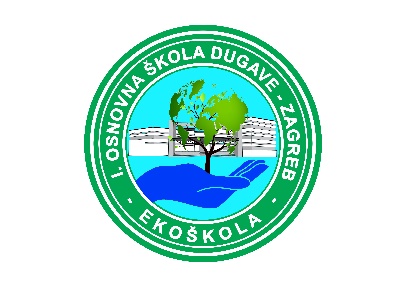 I.osnovna škola DugaveZagreb, Škoski prilaz 7KLASA: 112-01/21-01/14URBROJ: 251-170-21-02U  Zagrebu, 21. listopada 2021. Na temelju članka 10. st. 2. Pravilnika o načinu i postupku zapošljavanja u I. osnovnoj školi Dugave, Povjerenstvo za procjenu i vrednovanje kandidata objavljuje   LISTU KANDIDATA           koji ispunjavaju formalne uvjete natječaja,  čije se prijave pravodobne i potpunete se upućuju na procjenu (poziv na razgovor-intervju)  Ova lista kandidata/tkinja vezuje se uz natječaj objavljen dana 07. listopada 2021. godine na mrežnim stranicama i oglasnim pločama Hrvatskog zavoda za zapošljavanje te mrežnoj stranici i oglasnoj ploči I. osnovne škole Dugave,  za radno  mjesto:1. učitelj/ica razredne nastave u produženom boravku na neodređeno puno radno vrijeme, upražnjeni poslovi, 1 izvršitelj/icaADRIJANA GALUNIĆDONA SOKOLOVIĆIVA TURČINITA MARTUCCIELENA EMMLORA LODOLIEMA HAČIĆ                                                            Povjerenstvo za procjenu i vrednovanje kandidata                                                                                      ________________________________________